 КВАДРАТНА НЕРІВНІСТЬ.2. Розв’язування квадратної нерівності.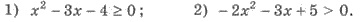 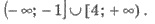 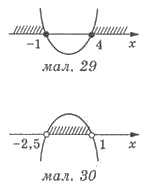 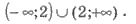 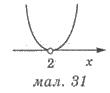 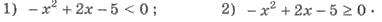 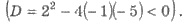 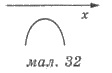 